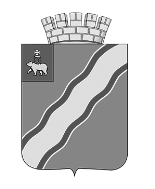 АДМИНИСТРАЦИЯГОРОДА КРАСНОКАМСКАПОСТАНОВЛЕНИЕ27.08.2019                                                                                                       № 595-п.О внесении изменений в постановление администрации города Краснокамска от 22.02.2019 № 138-п «Об утверждении программы «Развитие Краснокамского городского округа на 2019-2021 годы»В соответствии с Порядком принятия решений о разработке, формировании, реализации и оценки эффективности муниципальных программ Краснокамского муниципального района, утвержденным постановлением администрации Краснокамского муниципального района от 05 мая 2014 г. № 604, постановлением администрации Краснокамского муниципального района от 25 июля 2018 г. № 680-п «Об утверждении Перечня муниципальных программ Краснокамского городского округа на 2019 год и плановый период 2020-2021 годы» администрация города КраснокамскаПОСТАНОВЛЯЕТ:1. Внести в постановление администрации города Краснокамска от 22.02.2019 № 138-п «Об утверждении программы «Развитие Краснокамского городского округа на 2019-2021 годы» следующие изменения:1.1 приложение 2. Мероприятия Программы развития Краснокамского городского округа 2019-2021 г.г. изложить в следующей редакции:1.2 приложение 3. Мероприятия Программы развития Краснокамского городского округа 2019-2021 г. г. изложить в следующей редакции:2. Настоящее постановление подлежит опубликованию в специальном выпуске «Официальные материалы органов местного самоуправления Краснокамского городского округа» газеты «Краснокамская звезда» и размещению на официальном сайте Краснокамского городского округа в сети Интернет www.krasnokamsk.ru.3. Контроль за исполнением постановления возложить на первого заместителя главы города Краснокамска по экономическому развитию и управлению муниципальным имуществом А.В. Максимчука.И.о. главы города Краснокамска – главы администрации города Краснокамска 						                   		С.А. РенёвИ.И. Куличков4 48 90II. Мероприятия Программы развития Краснокамского городского округа 2019-2021 г.г.II. Мероприятия Программы развития Краснокамского городского округа 2019-2021 г.г.II. Мероприятия Программы развития Краснокамского городского округа 2019-2021 г.г.II. Мероприятия Программы развития Краснокамского городского округа 2019-2021 г.г.II. Мероприятия Программы развития Краснокамского городского округа 2019-2021 г.г.II. Мероприятия Программы развития Краснокамского городского округа 2019-2021 г.г.II. Мероприятия Программы развития Краснокамского городского округа 2019-2021 г.г.II. Мероприятия Программы развития Краснокамского городского округа 2019-2021 г.г.II. Мероприятия Программы развития Краснокамского городского округа 2019-2021 г.г.II. Мероприятия Программы развития Краснокамского городского округа 2019-2021 г.г.II. Мероприятия Программы развития Краснокамского городского округа 2019-2021 г.г.II. Мероприятия Программы развития Краснокамского городского округа 2019-2021 г.г.II. Мероприятия Программы развития Краснокамского городского округа 2019-2021 г.г.II. Мероприятия Программы развития Краснокамского городского округа 2019-2021 г.г.II. Мероприятия Программы развития Краснокамского городского округа 2019-2021 г.г.II. Мероприятия Программы развития Краснокамского городского округа 2019-2021 г.г.II. Мероприятия Программы развития Краснокамского городского округа 2019-2021 г.г.II. Мероприятия Программы развития Краснокамского городского округа 2019-2021 г.г.II. Мероприятия Программы развития Краснокамского городского округа 2019-2021 г.г.II. Мероприятия Программы развития Краснокамского городского округа 2019-2021 г.г.II. Мероприятия Программы развития Краснокамского городского округа 2019-2021 г.г.II. Мероприятия Программы развития Краснокамского городского округа 2019-2021 г.г.II. Мероприятия Программы развития Краснокамского городского округа 2019-2021 г.г.II. Мероприятия Программы развития Краснокамского городского округа 2019-2021 г.г.НаименованиеНаименование2019 год2019 год2019 год2020 год2020 год2020 год2021 год2021 год2021 годВСЕГОНаименованиеНаименованиеИтогоМестный бюджетБюджет Пермского краяИтогоМестный бюджетБюджет Пермского краяИтогоМестный бюджетБюджет Пермского краяВСЕГОНаименованиеНаименованиеИтогоМестный бюджетБюджет Пермского краяИтогоМестный бюджетБюджет Пермского краяИтогоМестный бюджетБюджет Пермского краяВСЕГОСубсидии преобразованнымАдминистративный центр Административный центр Административный центр Административный центр Административный центр Административный центр Административный центр Административный центр Административный центр Административный центр Административный центр Субсидии преобразованнымКультура и молодежная политикаКультура и молодежная политикаКультура и молодежная политикаКультура и молодежная политикаКультура и молодежная политикаКультура и молодежная политикаКультура и молодежная политикаКультура и молодежная политикаКультура и молодежная политикаКультура и молодежная политикаКультура и молодежная политикаСубсидии преобразованнымПИР «Городская эспланада»500,0500,00,00,00,00,00,00,00,0500,0Субсидии преобразованнымБлагоустройство объекта «Городской парк культуры и отдыха»(организация дорожно-тропиночной сети, установка малых архитектурных форм, замена уличного освещения)9 063,74 531,94 531,80,00,00,00,00,00,09 063,7Субсидии преобразованнымБлагоустройство объекта «Городской парк культуры и отдыха»3 879,81 939,91 939,92 636,21 318,11 318,10,00,00,06 516,0Субсидии преобразованнымЖКХЖКХЖКХЖКХЖКХЖКХЖКХЖКХЖКХЖКХЖКХСубсидии преобразованнымПриобретение теплового модульного комплекса (БМК) м-н «Мясокомбинат»5 500,02 750,02 750,00,00,00,00,00,00,05 500,0Субсидии преобразованнымРемонт системы водоотведения г. Краснокамска17 999,08 999,58 999,518 000,09 000,09 000,026 522,813 261,413 261,462 521,8Субсидии преобразованнымПИР Реконструкция системы водоотведения м-н Центр1 500,01 500,00,00,00,00,00,00,00,01 500,0Субсидии преобразованнымИТОГО ПО АДМИНИСТРАТИВНОМУ ЦЕНТРУ38 442,520 221,318 221,220 636,210 318,110 318,126 522,813 261,413 261,485 601,5Субсидии преобразованнымСубсидии преобразованнымЖКХЖКХЖКХЖКХЖКХЖКХЖКХЖКХЖКХЖКХЖКХСубсидии преобразованнымПроведение опытно-фильтровальных работ и проектирование систем водоснабжения д. Брагино652,8652,80,00,00,00,00,00,00,0652,8Субсидии преобразованнымСтроительство систем водоснабжения д. Брагино0,00,00,03 730,01 865,01 865,00,00,00,03 730,0Субсидии преобразованнымПриобретение теплового модульного комплекса (БМК) д. Брагино0,00,00,05 556,62 778,32 778,30,00,00,05 556,6Субсидии преобразованнымОбследование и разработка проекта по ремонту системы водоотведения с Усть-Сыны400,0400,00,00,00,00,00,00,0400,0Субсидии преобразованнымРемонт системы водоотведения с. Усть-Сыны0,00,00,03 600,01 800,01 800,00,00,00,03 600,0Субсидии преобразованнымРемонт системы водоотведения п. Оверята4 143,02 071,52 071,50,00,00,00,00,00,04 143,0Субсидии преобразованнымПИР «Реконструкция сетей водоснабжения д. Новая Ивановка»0,00,00,00,00,00,0200,0200,00,0200,0Субсидии преобразованнымРеконструкция сетей водоснабжения д. Новая Ивановка0,00,00,00,00,00,01 000,0500,0500,01 000,0Субсидии преобразованнымПИР «Реконструкция сетей водоснабжения с. Мысы»0,00,00,00,00,00,0200,0200,00,0200,0Субсидии преобразованнымРеконструкция сетей водоснабжения с. Мысы0,00,00,00,00,00,03 000,01 500,01 500,03 000,0Субсидии преобразованнымПИР Реконструкция объекта «наружные сети канализации с. Стряпунята, 2 очередь»0,00,00,00,00,00,0350,0350,00,0350,0Субсидии преобразованнымРеконструкция объекта «наружные сети канализации с. Стряпунята, 2 очередь»0,00,00,00,00,00,03 000,01 500,01 500,03 000,0Субсидии преобразованнымИТОГО ПО СЕЛЬСКИМ ТЕРРИТОРИЯМ5 195,83 124,32 071,512 886,66 443,36 443,37 750,04 250,03 500,025 832,4Субсидии преобразованнымВСЕГО ПО СУБСИДИИ43 638,323 345,620 292,733 522,816 761,416 761,434 272,817 511,416 761,4111 433,9Целевая субсидияАдминистративный центр Административный центр Административный центр Административный центр Административный центр Административный центр Административный центр Административный центр Административный центр Административный центр Административный центр Целевая субсидияОбразование Образование Образование Образование Образование Образование Образование Образование Образование Образование Образование Целевая субсидияПИР Строительство пристроя к СОШ №82 500,02 500,00,00,00,00,00,00,00,02 500,0Целевая субсидияСпорт и физическая культураСпорт и физическая культураСпорт и физическая культураСпорт и физическая культураСпорт и физическая культураСпорт и физическая культураСпорт и физическая культураСпорт и физическая культураСпорт и физическая культураСпорт и физическая культураСпорт и физическая культураЦелевая субсидияОбустройство спортивной площадки у ФОК «Олимпийский»3 998,9999,72 999,20,00,00,00,00,00,03 998,9Целевая субсидияСтроительство, реконструкция, в т.ч. проектирования объектов общественной инфраструктуры муниципального значения (проектно-сметная документация) 930,0930,00,00,00,00,00,00,00,0930,0Целевая субсидияРеконструкция Стадиона ГФСК0,00,010 000,02 500,07 500,020 000,05 000,015 000,030 000,0Целевая субсидияИТОГО ПО АДМИНИСТРАТИВНОМУ ЦЕНТРУ7 428,94 429,72 999,210 000,02 500,07 500,020 000,05 000,015 000,037 428,9Целевая субсидияСельские территории Сельские территории Сельские территории Сельские территории Сельские территории Сельские территории Сельские территории Сельские территории Сельские территории Сельские территории Сельские территории Целевая субсидияСпорт и физическая культураСпорт и физическая культураСпорт и физическая культураСпорт и физическая культураСпорт и физическая культураСпорт и физическая культураСпорт и физическая культураСпорт и физическая культураСпорт и физическая культураСпорт и физическая культураСпорт и физическая культураЦелевая субсидияСтроительство стадиона ДЮСШ п. Майский15 300,94 170,311 130,60,00,00,00,00,00,015 300,9Целевая субсидияБлагоустройство Благоустройство Благоустройство Благоустройство Благоустройство Благоустройство Благоустройство Благоустройство Благоустройство Благоустройство Благоустройство Целевая субсидияОбустройство общественных зон и дворовых территорий 43 557,44 565,438 992,020 000,05 000,015 000,020 000,05 000,015 000,083 557,4Целевая субсидияИТОГО ПО СЕЛЬСКИМ ТЕРРИТОРИЯМ58 858,38 735,750 122,620 000,05 000,015 000,020 000,05 000,015 000,098 858,3Целевая субсидияВСЕГО ПО СУБСИДИИ66 287,213 165,453 121,830 000,07 500,022 500,040 000,010 000,030 000,0136 287,2Единая субсидияАдминистративный центр Административный центр Административный центр Административный центр Административный центр Административный центр Административный центр Административный центр Административный центр Административный центр Административный центр Единая субсидияОбразование Образование Образование Образование Образование Образование Образование Образование Образование Образование Образование Единая субсидияРемонт образовательных учреждений32 038,68 009,724 028,927 200,06 800,020 400,027 200,06 800,020 400,086 438,6Единая субсидияКультура и молодежная политикаКультура и молодежная политикаКультура и молодежная политикаКультура и молодежная политикаКультура и молодежная политикаКультура и молодежная политикаКультура и молодежная политикаКультура и молодежная политикаКультура и молодежная политикаКультура и молодежная политикаКультура и молодежная политикаЕдиная субсидияРемонт фасада районного дворца культуры5 103,61 275,93 827,7567,0141,7425,30,00,00,05 670,6Единая субсидияСпорт и физическая культураСпорт и физическая культураСпорт и физическая культураСпорт и физическая культураСпорт и физическая культураСпорт и физическая культураСпорт и физическая культураСпорт и физическая культураСпорт и физическая культураСпорт и физическая культураСпорт и физическая культураЕдиная субсидияРемонт крыши Дома спорта ГФСК1 538,9384,71 154,20,00,00,00,00,00,01 538,9Единая субсидияРемонт санузлов ФОК «Олимпийский»575,0143,8431,30,00,00,00,00,00,0575,0Единая субсидияЖКХЖКХЖКХЖКХЖКХЖКХЖКХЖКХЖКХЖКХЖКХЕдиная субсидияПИР «Реконструкция КНС-2»1 500,01 500,00,00,00,00,00,00,00,01 500,0Единая субсидияРеконструкция и модернизация КНС-20,00,00,019 451,44 862,814 588,60,00,00,019 451,4Единая субсидияРеконструкция самотечной канализации ул.Каракулова 0,00,00,00,00,036 671,79 167,927 503,836 671,7Единая субсидияИТОГО ПО АДМИНИСТРАТИВНОМУ ЦЕНТРУ40 756,111 314,129 442,147 218,411 804,535 413,963 871,715 967,947 903,8151 846,2Единая субсидияСельские территории Сельские территории Сельские территории Сельские территории Сельские территории Сельские территории Сельские территории Сельские территории Сельские территории Сельские территории Сельские территории Единая субсидияОбразование Образование Образование Образование Образование Образование Образование Образование Образование Образование Образование Единая субсидияРемонт образовательных учреждений8 661,42 165,36 496,16 800,01 700,05 100,06 800,01 700,05 100,022 261,4Единая субсидияКультура и молодежная политикаКультура и молодежная политикаКультура и молодежная политикаКультура и молодежная политикаКультура и молодежная политикаКультура и молодежная политикаКультура и молодежная политикаКультура и молодежная политикаКультура и молодежная политикаКультура и молодежная политикаКультура и молодежная политикаЕдиная субсидияРемонт сельских домов культуры 914,1228,5685,61 500,0150,01 350,01 500,0150,01 350,03 914,1Единая субсидияЖКХЖКХЖКХЖКХЖКХЖКХЖКХЖКХЖКХЖКХЖКХЕдиная субсидияГазификация жилого фонда д. Фадеята9 586,02 396,57 189,50,00,00,00,00,00,09 586,0Единая субсидияПРОЧЕЕПРОЧЕЕПРОЧЕЕПРОЧЕЕПРОЧЕЕПРОЧЕЕПРОЧЕЕПРОЧЕЕПРОЧЕЕПРОЧЕЕПРОЧЕЕЕдиная субсидияПриобретение жилья молодым семьям проживающих в сельских местностях 5 328,11 332,03 996,13 678,5919,62 758,90,00,00,09 006,6Единая субсидияГенеральный план, ПЗЗ500,0125,0375,09 500,02 375,07 125,00,00,00,010 000,0Единая субсидияИТОГО ПО СЕЛЬСКИМ ТЕРРИТОРИЯМ24 989,66 247,318 742,321 478,55 144,616 333,98 300,01 850,06 450,054 768,1Единая субсидияВСЕГО ПО СУБСИДИИ65 745,717 561,448 184,468 696,916 949,151 747,872 171,717 817,954 353,8206 614,3БКДАдминистративный центр Административный центр Административный центр Административный центр Административный центр Административный центр Административный центр Административный центр Административный центр Административный центр Административный центр БКДТранспортная инфраструктураТранспортная инфраструктураТранспортная инфраструктураТранспортная инфраструктураТранспортная инфраструктураТранспортная инфраструктураТранспортная инфраструктураТранспортная инфраструктураТранспортная инфраструктураТранспортная инфраструктураТранспортная инфраструктураБКДРемонт ул.Ленина (от маг.»Пятёрочка до ул.Горького)7 630,10,07 630,10,00,00,00,00,00,07 630,1БКДРемонт ул.Калинина от ул.Школьная до ул.Сосновая горка21 070,10,021 070,10,00,00,00,00,00,021 070,1БКДРемонт ул.Шоссейная (между переездами)8 852,70,08 852,70,00,00,00,00,00,08 852,7БКДРемонт ул.Новой Стройки (от ул.Промышленная до ул.Городская)12 151,80,012 151,80,00,00,00,00,00,012 151,8БКДРемонт ул.Геофизиков (от маг.Дельный до ул.Коммунистическая)13 239,90,013 239,90,00,00,00,00,00,013 239,9БКДРемонт ул.Школьная (от ул.К.Маркса до ул.Калинина) 13 127,30,013 127,30,00,00,00,00,00,013 127,3БКДРемонт ул.Гагарина от ул. Сосновая Горка до М-7 «Волга»10 251,20,010 251,20,00,00,00,00,00,010 251,2БКДул.Молодёжная п.Оверята (от ул.Строителей до пер.Новый)0,00,00,010 350,00,010 350,00,00,00,010 350,0БКДул.Коммунистическая (от ТЭЦ-5 до ул.Шоссейная0,00,00,07 693,70,07 693,70,00,00,07 693,7БКДул.Чапаева0,00,00,019 289,10,019 289,10,00,00,019 289,1БКДРемонт ул.Гагарина от ул. Сосновая Горка до М-7 «Волга»0,00,00,04 289,10,04 289,10,00,00,04 289,1БКДул.Пушкина (М-7 «Волга»-ул. К.Маркса) 0,00,00,012 670,00,012 670,00,00,00,012 670,0БКДИТОГО ПО АДМИНИСТРАТИВНОМУ ЦЕНТРУ86 323,10,086 323,154 291,90,054 291,90,00,00,0140 615,0БКДСельские территории Сельские территории Сельские территории Сельские территории Сельские территории Сельские территории Сельские территории Сельские территории Сельские территории Сельские территории Сельские территории БКДТранспортная инфраструктураТранспортная инфраструктураТранспортная инфраструктураТранспортная инфраструктураТранспортная инфраструктураТранспортная инфраструктураТранспортная инфраструктураТранспортная инфраструктураТранспортная инфраструктураТранспортная инфраструктураТранспортная инфраструктураБКДРемонт автодороги «Мысы-развязка Пермь-Краснокамск-Крым»6 581,30,06 581,30,00,00,00,00,00,06 581,3БКДРемонт моста через р.Ласьва на автодороги «Мысы-развязка Пермь-Краснокамск-Крым»9 062,30,09 062,30,00,00,00,00,00,09 062,3БКДРемонт автодороги «Мокино-Майский»18 339,20,018 339,20,00,00,00,00,00,018 339,2БКДРемонт автодороги «Стряпунята-Ананичи»13 981,10,013 981,10,00,00,00,00,00,013 981,1БКДКраснокамск-Ананичи-Катыши0,00,00,05 469,90,05 469,90,00,00,05 469,9БКДГуляево-Курановка0,00,00,020 238,20,020 238,20,00,00,020 238,2БКДИТОГО ПО СЕЛЬСКИМ ТЕРРИТОРИЯМ47 963,90,047 963,925 708,10,025 708,10,00,00,073 672,0БКДВСЕГО ПО СУБСИДИИ134 287,00,0134 287,080 000,00,080 000,080 000,00,080 000,0294 287,0Дорожный фонд Пермского краяАдминистративный центр Административный центр Административный центр Административный центр Административный центр Административный центр Административный центр Административный центр Административный центр Административный центр Административный центр Дорожный фонд Пермского краяТранспортная инфраструктураТранспортная инфраструктураТранспортная инфраструктураТранспортная инфраструктураТранспортная инфраструктураТранспортная инфраструктураТранспортная инфраструктураТранспортная инфраструктураТранспортная инфраструктураТранспортная инфраструктураТранспортная инфраструктураДорожный фонд Пермского краяРемонт ул. Геофизиков (от маг. Дельный до ул. Шоссейная)  8 012,11 061,26 950,90,00,00,00,00,00,08 012,1Дорожный фонд Пермского краяРемонт ул.Февральской5 711,1713,94 997,20,00,00,00,00,00,00,0Дорожный фонд Пермского краяПИР ул. К.Маркса 2 000,02 000,00,00,00,00,00,00,00,02 000,0Дорожный фонд Пермского краяРемонт пр. Маяковского ( от ул. Геофизиков до ул. Культуры) 7 026,7702,76 324,00,00,00,00,00,00,07 026,7Дорожный фонд Пермского краяИТОГО ПО АДМИНИСТРАТИВНОМУ ЦЕНТРУ22 749,94 477,818 272,10,00,00,00,00,00,017 038,8Дорожный фонд Пермского краяСельские территории Сельские территории Сельские территории Сельские территории Сельские территории Сельские территории Сельские территории Сельские территории Сельские территории Сельские территории Сельские территории Дорожный фонд Пермского краяТранспортная инфраструктураТранспортная инфраструктураТранспортная инфраструктураТранспортная инфраструктураТранспортная инфраструктураТранспортная инфраструктураТранспортная инфраструктураТранспортная инфраструктураТранспортная инфраструктураТранспортная инфраструктураТранспортная инфраструктураДорожный фонд Пермского краяРемонт автодороги «Краснокамск-Черная-Шабуничи»0,00,00,013 872,91 387,312 485,60,00,00,013 872,9Дорожный фонд Пермского краяРемонт автодороги «Черная-Запальта»0,00,00,09 745,9974,68 771,30,00,00,09 745,9Дорожный фонд Пермского краяРемонт автодороги «Ласьва-Мошни»1 000,0100,0900,013 000,01 300,011 700,00,00,00,014 000,0Дорожный фонд Пермского краяКапитальный ремонт автодороги «Подъезд д.Шилово от М-7 Волга21 700,12 170,019 530,10,00,00,00,00,00,021 700,1Дорожный фонд Пермского краяРемонт моста через р. Гайва на автодороге «Краснокамск-Стряпунята-Екимята»1 857,2315,91 541,30,00,00,00,00,00,01 857,2Дорожный фонд Пермского краяРемонт дороги с.Екимята765,776,6689,10,00,00,00,00,00,0765,7Дорожный фонд Пермского краяРемонт ул. Культуры в п.Майский0,00,00,02 700,0270,02 430,00,00,00,02 700,0Дорожный фонд Пермского краяРемонт ул. Северная в п. Майский0,00,00,02 100,0210,01 890,00,00,00,02 100,0Дорожный фонд Пермского краяРемонт моста на автодороге «Н.Ивановка-Черная»0,00,00,03 421,9342,23 079,70,00,00,03 421,9Дорожный фонд Пермского краяПИР «Капитальный ремонт а/д «Краснокамск-Ананичи-Катыши»405,050,0355,00,00,00,00,00,00,0405,0Дорожный фонд Пермского краяРемонт ул. Полевая д. Карабаи2 830,3283,02 547,30,00,00,00,00,00,02 830,3Дорожный фонд Пермского краяРемонт ул. Совхозная с. Усть-Сыны0,00,00,02 600,0260,02 340,00,00,00,02 600,0Дорожный фонд Пермского краяПИР аварийных мостов (а/д Краснокамск-Майский)0,00,00,0850,085,0765,00,00,00,0850,0Дорожный фонд Пермского краяПИР «Часовая-Трубино»0,00,00,0500,050,0450,00,00,00,0500,0Дорожный фонд Пермского краяРемонт автодороги «Часовая-Турбино»0,00,00,05 049,3504,94 544,40,00,00,05 049,3Дорожный фонд Пермского краяПИР «Подъезд ст. Шабуничи»0,00,00,02 000,0200,01 800,00,00,00,02 000,0Дорожный фонд Пермского краяРемонт сельских дорог0,00,00,03 395,6169,83 225,80,00,00,03 395,6Дорожный фонд Пермского краяИТОГО ПО СЕЛЬСКИМ ТЕРРИТОРИЯМ28 558,32 995,525 562,859 235,65 753,853 481,80,00,00,087 793,9Дорожный фонд Пермского краяВСЕГО ПО СУБСИДИИ51 308,27 473,343 834,959 235,65 753,853 481,80,00,00,0110 543,8ВСЕГО ПО АДМИНИСТРАТИВНОМУ ЦЕНТРУ195 700,540 442,9155 257,7132 146,524 622,6107 523,9110 394,534 229,376 165,2438 241,5ВСЕГО ПО СЕЛЬСКИМ ТЕРРИТОРИЯМ165 565,921 102,8144 463,1139 308,822 341,7116 967,136 050,011 100,024 950,0340 924,7ВСЕГО ПО ОКРУГУ361 266,461 545,7299 720,8271 455,346 964,3224 491,0146 444,545 329,3101 115,2779 166,2III. Объем финансирования Программы по развитию Краснокамского городского округа (в разрезе источников финансирования, средства краевого бюджета) III. Объем финансирования Программы по развитию Краснокамского городского округа (в разрезе источников финансирования, средства краевого бюджета) III. Объем финансирования Программы по развитию Краснокамского городского округа (в разрезе источников финансирования, средства краевого бюджета) III. Объем финансирования Программы по развитию Краснокамского городского округа (в разрезе источников финансирования, средства краевого бюджета) III. Объем финансирования Программы по развитию Краснокамского городского округа (в разрезе источников финансирования, средства краевого бюджета) III. Объем финансирования Программы по развитию Краснокамского городского округа (в разрезе источников финансирования, средства краевого бюджета) III. Объем финансирования Программы по развитию Краснокамского городского округа (в разрезе источников финансирования, средства краевого бюджета) №ИсточникНаименование поселенияОбъем финансирования (тыс. руб.)Объем финансирования (тыс. руб.)Объем финансирования (тыс. руб.)Итогов том числе:20192020202112345671ВсегоАдминистративный центр438 241,50195 700,50132 146,50110 394,50Сельская территория  340 924,70165 565,90139 308,8036 050,00Итого по Краснокамскому городскому округуИтого по Краснокамскому городскому округу779 166,20361 266,40271 455,30146 444,502Государственные программыАдминистративный центр178 043,9093 752,0064 291,9020 000,00Сельская территория  172 530,30106 822,2045 708,1020 000,00Всего по государственным программам по КГОВсего по государственным программам по КГО350 574,20200 574,20110 000,0040 000,003Дорожный фонд ПК Административный центр22 749,9022 749,900,000,00Сельская территория  87 793,9028 558,3059 235,600,00Всего по дорожному фонду по КГОВсего по дорожному фонду по КГО110 543,8051 308,2059 235,600,004«Единая субсидия»Административный центр151 846,2040 756,1047 218,4063 871,70Сельская территория  54 768,1024 989,6021 478,508 300,00Всего за счет средств «единой субсидии» по КГОВсего за счет средств «единой субсидии» по КГО206 614,3065 745,7068 696,9072 171,705Субсидия на развитие преобразованного МОАдминистративный центр85 601,5038 442,5020 636,2026 522,80Сельская территория  25 832,405 195,8012 886,607 750,00Всего по субсидии на развитие преобразованного Краснокамского городского округаВсего по субсидии на развитие преобразованного Краснокамского городского округа111 433,9043 638,3033 522,8034 272,80